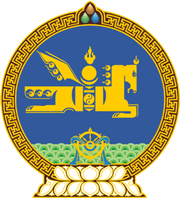 МОНГОЛ  УЛСЫН  ХУУЛЬ2017 оны 02 сарын 02 өдөр				                       Төрийн ордон, Улаанбаатар хотГЕОДЕЗИ, ЗУРАГ ЗҮЙН ТУХАЙ ХУУЛЬДӨӨРЧЛӨЛТ ОРУУЛАХ ТУХАЙ1 дүгээр зүйл.Геодези, зураг зүйн тухай хуулийн 4 дүгээр зүйлийн 4.1.10 дахь заалтын “байгалийн гамшиг, гэнэтийн аюул гарах зэрэг нөхцөлд” гэснийг “гамшиг болон аюул үүсэх нөхцөлд” гэж өөрчилсүгэй. 2 дугаар зүйл.Энэ хуулийг Гамшгаас хамгаалах тухай хууль /Шинэчилсэн найруулга/ хүчин төгөлдөр болсон өдрөөс эхлэн дагаж мөрдөнө.МОНГОЛ УЛСЫН ИХ ХУРЛЫН ДАРГА 					М.ЭНХБОЛД 